П О С Т А Н О В Л Е Н И Е_______________                                                                                                      №_______с. ЗавьяловоО внесении изменений в административный регламент предоставления Администрацией муниципального образования «Муниципальный округ Завьяловский район Удмуртской Республики» муниципальной услуги «Присвоение, изменение и аннулирование адресов»В целях реализации административной реформы, в соответствии с Федеральным законом от 27.07.2010 № 210-ФЗ «Об организации предоставления государственных и муниципальных услуг», постановлением Администрации муниципального образования «Муниципальный округ Завьяловский район Удмуртской Республики» от 07.02.2022                                      № 176 «Об утверждении перечней муниципальных услуг, предоставляемых Администрацией муниципального образования «Муниципальный округ Завьяловский район Удмуртской Республики», постановлением Администрации муниципального образования «Муниципальный округ Завьяловский район Удмуртской Республики»                 от 06.04.2022 № 586 «Об утверждении Порядка разработки и утверждения административных регламентов предоставления муниципальных услуг в муниципальном образовании «Муниципальный округ Завьяловский район Удмуртской Республики», руководствуясь Уставом муниципального образования «Муниципальный округ Завьяловский район Удмуртской Республики»,ПОСТАНОВЛЯЮ:1. Внести  в административный регламент предоставления Администрацией муниципального образования «Муниципальный округ Завьяловский район Удмуртской Республики» муниципальной услуги «Присвоение, изменение и аннулирование адресов», утвержденный постановлением Администрации муниципального образования «Муниципальный округ Завьяловский район Удмуртской Республики»                       от 30.06.2023 № 2249, следующие изменения:- пункт 2.3.1. раздела 2.3. изложить в следующей редакции: «2.3.1. Результатом предоставления услуги является:выдача (направление) решения Администрации о присвоении адреса объекту адресации с приложением выписки из государственного адресного реестра об адресе объекта адресации;выдача (направление) решения Администрации об аннулировании адреса объекта адресации (допускается объединение с решением о присвоении адреса объекту адресации) с приложением выписки из государственного адресного реестра об отсутствии сведений в государственном адресном реестре;выдача (направление) решения Территориального органа об отказе в присвоении объекту адресации адреса или аннулировании его адреса.»;- абзац первый раздела 2.4.  исключить, заменив его текстом следующего содержания:«Принятие решения о присвоении объекту адресации адреса или аннулировании его адреса, решения об отказе в присвоении объекту адресации адреса или аннулировании его адреса, а также размещение соответствующих сведений об адресе объекта адресации в государственном адресном реестре осуществляются Администрацией:а) в случае подачи заявления на бумажном носителе - в срок не более 10 рабочих дней со дня поступления заявления;б) в случае подачи заявления в форме электронного документа - в срок не более 5 рабочих дней со дня поступления заявления.В случае принятия Администрацией решения о присвоении объекту адресации адреса или аннулировании его адреса на основании заявлений физических или юридических лиц, указанных в пунктах 27 и 29 Правил, и размещения им сведений об адресе объекта адресации в государственном адресном реестре оператор федеральной информационной адресной системы по запросу Администрации предоставляет в срок не позднее одного календарного дня со дня размещения сведений об адресе объекта адресации в государственном адресном реестре в Администрацию выписку из государственного адресного реестра об адресе объекта адресации или уведомление об отсутствии сведений в государственном адресном реестре с использованием портала адресной системы или единой системы межведомственного электронного взаимодействия.»- абзац четвертый пункта 3.3.3. раздела 3.3. изложить в следующей редакции:«Результатом выполнения административной процедуры является подготовка документа, подтверждающего решение о присвоении, изменении или аннулировании адреса объекту адресации  с приложением выписки из государственного адресного реестра об адресе объекта адресации или уведомлением об отсутствии сведений в государственном адресном реестре либо об отказе в предоставлении муниципальной услуги.»;- пункт 3.3.4. раздела 3.3. изложить в следующей редакции:«3.3.4. Получение заявителем результата муниципальной услуги.	Основанием для начала административной процедуры является поступление зарегистрированного документа, подтверждающего решение о присвоении, изменении или аннулировании адреса объекту адресации, заверенного подписью и (или) усиленной квалифицированной электронной подписью уполномоченного должностного лица с приложением выписки из государственного адресного реестра об адресе объекта адресации или уведомлением об отсутствии сведений в государственном адресном реестре в многофункциональный центр (в случае, если заявление было принято и зарегистрировано  сотрудником многофункционального центра) либо подготовка к выдаче зарегистрированного документа, подтверждающего решение о присвоении, изменении или аннулировании адреса объекту адресации с приложением выписки из государственного адресного реестра об адресе объекта адресации или уведомлением об отсутствии сведений в государственном адресном реестре  либо об отказе в присвоении, изменении или аннулировании адреса объекту адресации, заверенного подписью и (или) усиленной квалифицированной электронной подписью уполномоченного должностного лица (в случае, если заявление было принято и зарегистрировано сотрудником Администрации или Территориального органа).»;- абзац четвертый пункта 3.3.4.1. изложить в следующей редакции:«Документ, подтверждающий решение о присвоении, изменении или аннулировании адреса объекту адресации с приложением выписки из государственного адресного реестра об адресе объекта адресации или уведомлением об отсутствии сведений в государственном адресном реестре либо об отказе в присвоении, изменении или аннулировании адреса объекту адресации выдается заявителю или уполномоченному им лицу при предъявлении документа, удостоверяющего личность (для уполномоченных лиц также необходимо наличие доверенности).»;- абзац второй пункта 3.3.4.2. изложить в следующей редакции:«Специалист Территориального органа направляет зарегистрированный документ, подтверждающий решение о присвоении, изменении или аннулировании адреса объекту адресации с приложением выписки из государственного адресного реестра об адресе объекта адресации или уведомлением об отсутствии сведений в государственном адресном реестре либо об отказе в присвоении, изменении или аннулировании адреса объекту адресации в многофункциональный центр  для выдачи документов не позднее 12.00 часов рабочего дня, следующего за днем поступления ему данных документов.»;- абзац четвертый пункта 3.3.4.2. изложить в следующей редакции:«Документ, подтверждающий решение о присвоении, изменении или аннулировании адреса объекту адресации с приложением выписки из государственного адресного реестра об адресе объекта адресации или уведомлением об отсутствии сведений в государственном адресном реестре либо об отказе в присвоении, изменении или аннулировании адреса объекту адресации выдается заявителю или уполномоченному им лицу при предъявлении документа, удостоверяющего личность (для уполномоченных лиц также необходимо наличие доверенности).»2. Осуществить официальное  опубликование настоящего постановления в газете «Пригородные вести», в сетевом издании  -  сайте муниципального образования завправо.рф, а также разместить на официальном сайте муниципального образования завьяловский.рф  в сети «Интернет».Глава муниципального образования                                                                  К.Н. Русинов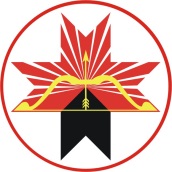 АДМИНИСТРАЦИЯМУНИЦИПАЛЬНОГО ОБРАЗОВАНИЯ«МУНИЦИПАЛЬНЫЙ ОКРУГ ЗАВЬЯЛОВСКИЙ РАЙОНУДМУРТСКОЙ РЕСПУБЛИКИ»«УДМУРТ ЭЛЬКУНЫСЬДЭРИ ЁРОСМУНИЦИПАЛ ОКРУГ»МУНИЦИПАЛ КЫЛДЫТЭТЛЭНАДМИНИСТРАЦИЕЗ